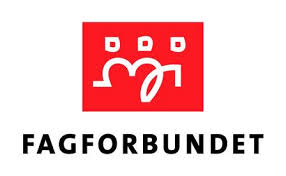 KRAVSKJEMA 2024Lønnsforhandlinger Tariffområde KSHoved tariffavtalens kap. 4 Navn:________________________			Fødselsnr:_______________ Mobilnr:__________________                              E-post:____________________Arbeidsgiver: Karmøy kommune		Arbeidsplass:______________Nærmeste leder:_____________________Nåværende stilling og lønn: ( Info finnes på lønnsslippen )Ditt krav for 2024: Vi gjør oppmerksom på at lønnskrav kan bli justert ut fra hen helhetsvurdering og hva Fagforbundet anser for å være realistisk. For alle medlemmer: 
Har du ny kompetanse som du vil fremme krav om, som du ikke har fått uttelling for, før inn nedenfor: Av erfaring fra tidligere lokale forhandlinger, er det enklere å få gjennomslag for krav som går på grupper/arbeidsted.Det er føringer sentralt på at lønnsforhandlingene skal bidra til å beholde, utvikle og rekruttere, motivere til kompetanseutvikling og mer heltid, samt sikre likelønn.Fremmer du annet krav:__________________________________________________________________________________________ _________________________________________________________________________________________           _________________________________________________________________________________________________________________________________________________________________________________________________________________________________________________________________________________________________________________________________________________________________________________________________________________________________________________________________ _________________________________________________________________________________________           _______________________________________________________________________________________________________________________________________________________________________________________________________________________________________________________________________________________________________________________________________________________________________Skjema sendes på mail til cth@karmoy.kommune.noINNEN 3 JUNI !Stillingsbetegnelse:Stillingskode:Lønn ( oppgis i kr. for 100%Stilling. )Stillingsstørrelse: StillingsbetegnelseStillingskodeLønnskrav  Kolonne for Fagforbundet.Hvilke tilleggskompetanse har du tatt? (spesifiser ved navn og varighet. Lønnskrav:  Kolonne for Fagforbundet: 